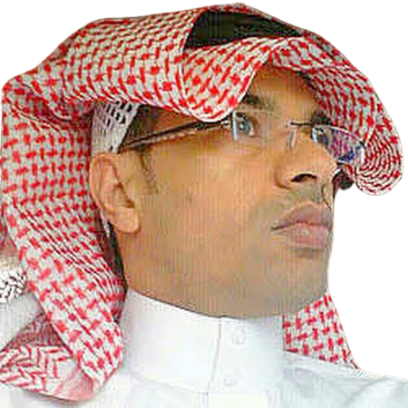 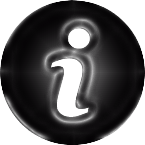 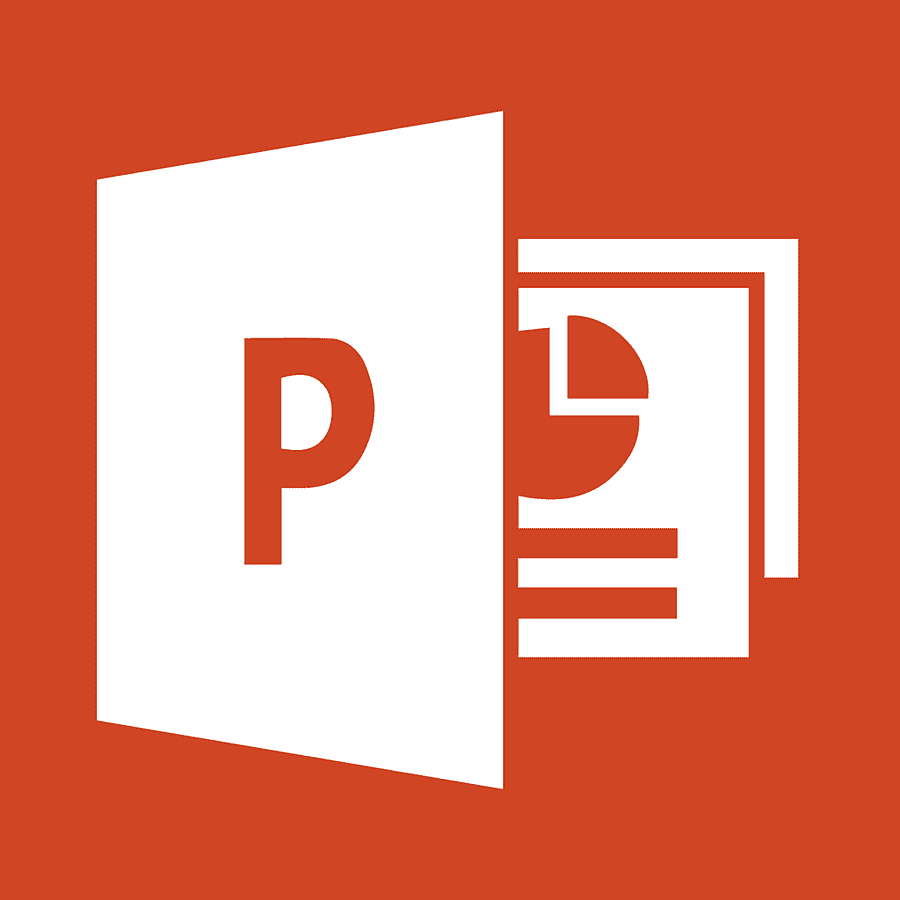 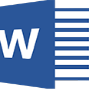 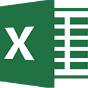 ٍ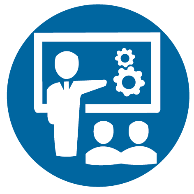 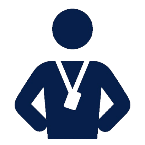 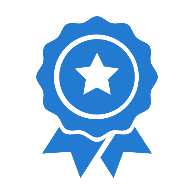 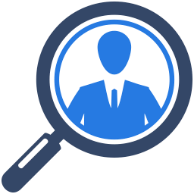 